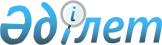 Қазақстан Республикасы Білім және ғылым министрлігінің кейбір бұйрықтарына өзгерістер мен толықтырулар енгізу туралыҚазақстан Республикасы Оқу-ағарту министрінің 2022 жылғы 14 шiлдедегi № 919-к бұйрығы
      "Құқықтық актілер туралы" Қазақстан Республикасы Заңының 65-бабының 3-тармағына сәйкес БҰЙЫРАМЫН:
      1. "Қазақстан Республикасы Білім және ғылым министрлігінің Білім және ғылым саласында сапаны қамтамасыз ету комитетінің аумақтық бөлімшелерінің ережелерін бекіту туралы" Қазақстан Республикасы Білім және ғылым министрінің 2021 жылғы 27 қыркүйектегі № 489 бұйрығына мынадай өзгерістер мен толықтырулар енгізілсін:
      көрсетілген бұйрықтың 1-тармағы мынадай мазмұндағы 18), 19) және 20) тармақшалармен толықтырылсын:
      "18) осы бұйрыққа 18-қосымшаға сәйкес "Қазақстан Республикасы Білім және ғылым министрлігінің Білім және ғылым саласында сапаны қамтамасыз ету комитетінің Абай облысының білім саласында сапаны қамтамасыз ету департаменті" мемлекеттік мекемесінің ережесі;
      19) осы бұйрыққа 19-қосымшаға сәйкес "Қазақстан Республикасы Білім және ғылым министрлігінің Білім және ғылым саласында сапаны қамтамасыз ету комитетінің Жетісу облысының білім саласында сапаны қамтамасыз ету департаменті" мемлекеттік мекемесінің ережесі;
      20) осы бұйрыққа 20-қосымшаға сәйкес "Қазақстан Республикасы Білім және ғылым министрлігі білім және ғылым саласында сапаны қамтамасыз ету комитетінің Ұлытау облысының білім саласында сапаны қамтамасыз ету департаменті" мемлекеттік мекемесінің ережесі.";
      осы бұйрыққа 1, 2 және 3-қосымшаларға сәйкес 18, 19 және 20-қосымшалармен толықтырылсын;
      "Қазақстан Республикасы Білім және ғылым министрлігі Білім және ғылым саласында сапаны қамтамасыз ету комитетінің Алматы облысының білім саласында сапаны қамтамасыз ету департаменті" мемлекеттік мекемесінің ережесінде:
      8-тармақ мынадай редакцияда жазылсын:
      "8. Департаменттің заңды мекенжайы: Қазақстан Республикасы, 040000, Алматы облысы, Қонаев қаласы, 4-шағынаудан, 15-үй.";
      "Қазақстан Республикасы Білім және ғылым министрлігі Білім және ғылым саласында сапаны қамтамасыз ету комитетінің Атырау облысының білім саласында сапаны қамтамасыз ету департаменті" мемлекеттік мекемесінің ережесінде:
      8-тармақ мынадай редакцияда жазылсын:
      "8. Департаменттің заңды мекенжайы: Қазақстан Республикасы, 060000, Атырау облысы, Атырау қаласы, З.Гумаров көшесі, 29-үй.".
      2. "Қазақстан Республикасы Білім және ғылым министрлігінің құрылымдық бөлімшелерінің ережелерін бекіту туралы" Қазақстан Республикасы Білім және ғылым министрінің 2021 жылғы 27 желтоқсандағы №1616-қ бұйрығына мынадай толықтырулар енгізілсін:
      көрсетілген бұйрықпен бекітілген Қазақстан Республикасы Білім және ғылым министрлігі Білім және ғылым саласында сапаны қамтамасыз ету комитетінің ережесінде:
      Комитет қарамағындағы аумақтық бөлімшелердің тізбесі мынадай мазмұндағы 18, 19 және 20-тармақтармен толықтырылсын:
       "18. Абай облысының Білім саласында сапаны қамтамасыз ету департаменті.
      19. Жетісу облысының Білім саласында сапаны қамтамасыз ету департаменті.
      20. Ұлытау облысының Білім саласында сапаны қамтамасыз ету департаменті."
      3. Персоналды дамыту және басқару департаменті осы бұйрықты орындау және жұмыста басшылыққа алу үшін Білім және ғылым саласындағы сапаны қамтамасыз ету комитетіне (бұдан әрі – Комитет) жеткізсін. 
      4. Комитет осы бұйрықты орындау және жұмыста басшылыққа алу үшін өзінің аумақтық бөлімшелеріне жеткізсін. 
      5. Комитеттің аумақтық бөлімшелері белгіленген мерзімде Комитетті хабардар ете отырып, осы бұйрықтан туындайтын өзге де шараларды қабылдасын.
      6. Осы бұйрықтың орындалуын бақылауды өзіме қалдырамын.
      7. Осы бұйрық қол қойылған күнінен бастап қолданысқа енгізіледі. "Қазақстан Республикасы Білім және ғылым министрлігі Білім және ғылым саласында сапаны қамтамасыз ету комитетінің Абай облысының білім саласында сапаны қамтамасыз ету департаменті" мемлекеттік мекемесінің ережесі 1-тарау. Жалпы ережелер
      1. Қазақстан Республикасы Білім және ғылым министрлігі Білім және ғылым саласында сапаны қамтамасыз ету комитетінің Абай облысының білім саласында сапаны қамтамасыз ету департаменті (бұдан әрі – Департамент) Қазақстан Республикасы Білім және ғылым министрлігінің Білім және ғылым саласында сапаны қамтамасыз ету комитетінің (бұдан әрі – Комитет) құзыреті шегінде білім және ғылым саласында іске асыру және бақылау функцияларын жүзеге асыратын аумақтық бөлімшесі болып табылады, сондай-ақ Департаменттің құзыреті шегінде Қазақстан Республикасы Білім және ғылым министрлігінің (бұдан әрі – Министрлік) стратегиялық функцияларын орындауға қатысады.
      2. Департамент өз қызметін Қазақстан Республикасының Конституциясы мен Қазақстан Республикасының заңдарына, Қазақстан Республикасының Президенті мен Үкіметінің актілеріне, өзге де нормативтік құқықтық актілерге, сондай-ақ осы Ережеге сәйкес жүзеге асырады.
      3. Департамент мемлекеттік мекеменің ұйымдық-құқықтық нысанындағы заңды тұлға болып табылады, мемлекеттік тілде өз атауы бар мөрі мен мөртаңбалары, белгіленген үлгідегі бланкілері, сондай-ақ Қазақстан Республикасының заңнамасына сәйкес аумақтық қазынашылық органдарда шоттары болады.
      4. Департамент азаматтық-құқықтық қатынастарға өз атынан түседі.
      5. Департаменттің, егер Қазақстан Республикасының заңнамасына сәйкес осыған уәкілеттілік берілген болса, мемлекеттің атынан азаматтық-құқықтық қатынастардың тарапы болуға құқығы бар. 
      6. Департамент өз құзыретінің мәселелері бойынша заңнамада белгіленген тәртіппен, Департамент басшысының бұйрықтарымен және Қазақстан Республикасының заңнамасында көзделген басқа да актілермен ресімделетін шешімдер қабылдайды.
      7. Департаменттің құрылымы мен штаттық санының лимиті қолданыстағы заңнамаға сәйкес бекітіледі.
      8. Департаменттің заңды мекенжайы: Қазақстан Республикасы, 071400, Абай облысы, Семей қаласы, Абай көшесі, 97-үй.
      9. Мемлекеттік органның толық атауы – "Қазақстан Республикасы Білім және ғылым министрлігі Білім және ғылым саласында сапаны қамтамасыз ету комитетінің Абай облысының білім саласында сапаны қамтамасыз ету департаменті" мемлекеттік мекемесі.
      10. Осы Ереже Департаменттің құрылтай құжаты болып табылады.
      11. Департаменттің қызметін қаржыландыру республикалық бюджеттен жүзеге асырылады.
      12. Департаментке кәсіпкерлік субъектілермен Департаменттің функциялары болып табылатын міндеттерді орындау тұрғысында шарттық қатынастарға түсуге тыйым салынады.
      Егер Департаментке заңнамалық актілермен кірістер әкелетін қызметті жүзеге асыру құқығы берілсе, онда мұндай қызметтен алынған кiрiстер республикалық бюджеттің кірісіне жіберіледі. 2-тарау. Департаменттің негізгі міндеттері, функциялары,   құқықтары мен міндеттемелері
      13. Міндеттері: 
      1) Департамент өз құзыреті шегінде білім беру саласындағы бірыңғай мемлекеттік саясатты іске асыру;
      2) білім беру қызметтерінің сапасын қамтамасыз ету мақсатында білім беру ұйымдарына сырттай бағалау жүргізу арқылы білім саласындағы мемлекеттік реттеуді жүзеге асыру, мемлекеттік бақылауды жүргізу.
      14. Функциялары:
      1) рұқсаттар мен хабарламалардың мемлекеттік ақпараттық жүйесі арқылы оның жұмыс істеу қағидаларына сәйкес:
      бастауыш білім;
      негізгі орта білім;
      жалпы орта білім;
      біліктіліктер бойынша, әскери, арнаулы оқу орындары үшін мамандықтардың топтары бойынша техникалық және кәсіптік білім;
      біліктіліктер бойынша, әскери, арнаулы оқу орындары үшін мамандықтардың топтары бойынша орта білімнен кейінгі білім беру үшін бiлiм беру қызметiмен айналысуға лицензиялауды электрондық түрде жүзеге асыру;
      2) мектепке дейінгі тәрбие мен оқыту бойынша қызметті жүзеге асырудың басталғаны немесе тоқтатылғаны туралы хабарламаларды қабылдауды жүзеге асырады;
      3) білім беру ұйымын Қазақстан Республикасының заңдарында көзделген жағдайларда мектепке дейінгі тәрбие мен оқыту бойынша қызметті жүзеге асырудың басталғаны немесе тоқтатылғаны туралы хабарламалардың тізілімінен алып тастайды;
      4) Қазақстан Республикасының әкімшілік құқық бұзушылық туралы заңнамасында көзделген тәртіппен қызметін хабарлама жасау тәртібінде жүзеге асыратын білім беру ұйымының қызметін тоқтатады;
      5) мемлекеттік құпияларды және заңмен қорғалатын өзге де құпияны құрайтын ақпаратты қоспағанда, рұқсаттар мен хабарламалардың мемлекеттік электрондық тізілімін жүргізеді;
      6) жұмыс істеу ережелеріне сәйкес рұқсаттар мен хабарламалардың мемлекеттік ақпараттық жүйесі арқылы электронды түрде хабарлама тәртібін жүзеге асырады;
      7) Қазақстан Республикасының заңнамасында көзделген тәртіппен рұқсат және (немесе) рұқсатқа қосымша берілгенге дейін өтініш берушінің біліктілік талаптарына сәйкестігіне бақылау субъектісіне барумен профилактикалық бақылауды жүзеге асырады;
      8) білім беру қызметімен айналысуға лицензияны және (немесе) лицензияға қосымшаны беру, білім беру ұйымының қайта ұйымдастырылуына байланысты білім беру қызметімен айналысуға лицензияны және (немесе) лицензияға қосымшаны қайта ресімдеу мәселелерін алқалы және жария қарау үшін консультациялық-кеңесші орган құру;
      9) ведомстволық бағыныстылығына қарамастан:
      мектепке дейінгі тәрбие мен оқытудың, бастауыш, негізгі орта және жалпы орта білімнің жалпы білім беретін оқу бағдарламаларын;
      мамандандырылған білімнің мамандандырылған жалпы білім беретін оқу бағдарламаларын;
      арнайы білімнің арнайы оқу бағдарламаларын;
      техникалық және кәсіптік, орта білімнен кейінгі білімнің білім беру бағдарламаларын іске асыратын білім беру ұйымдарын мемлекеттік аттестаттаудан өткізу;
      10) меншік нысандары мен ведомстволық бағыныстылығына қарамастан, білім беру ұйымдарында Қазақстан Республикасы заңнамасының және білім беру саласындағы нормативтік құқықтық актілердің, мемлекеттік жалпыға міндетті білім беру стандарттарының орындалуын мемлекеттік бақылауды жүзеге асыру;
      11) бақылау және тексеру іс-шараларының нәтижелері бойынша әкімшілік құқық бұзушылық туралы хаттамалар жасау, білім саласындағы уәкілетті органның құзыретіне кіретін баптар бойынша Қазақстан Республикасының әкімшілік құқық бұзушылық туралы Кодексіне сәйкес әкімшілік құқық бұзушылықтар үшін әкімшілік жаза қолдану, оларды қозғау және сот органдарына беру, сот процестеріне қатысу;
      12) өз құзыреті шегінде білім беру саласындағы анықталған Қазақстан Республикасы заңнамасының бұзушылықтарын нұсқамада белгіленген мерзімде жою туралы орындалуы міндетті жазбаша нұсқамаларды беру; 
      13) тәуекел дәрежесін бағалау өлшемшарттары негізінде бақылау субъектілеріне бару арқылы профилактикалық бақылауды жүргізудің жартыжылдық тізімін әзірлеу;
      14) білім туралы құжаттарды (түпнұсқаларды) апостильдеу рәсімін жүзеге асыру;
      15) білім алушылардың білім жетістіктеріне мониторингілеу жүргізуге қатысу;
      16) білім беру жетістіктерін мониторингілеу нәтижелері бойынша білім беру ұйымдарына әдістемелік қолдау көрсету;
      17) мектептердегі, техникалық және кәсіптік білім беру ұйымдарындағы, балалар үйінің қамқоршылық кеңестердің отырыстарына байқаушы ретінде қатысу;
      18) білім және ғылым саласындағы мемлекеттік саясатты іске асыру жөнінде ақпараттық-түсіндіру жұмыстарын жүргізу;
      19) білім беру ұйымдарының жаңа оқу жылына дайындығына мониторинг жүргізу (құрылыс, күрделі және ағымдағы жөндеу жұмыстары, материалдық -техникалық қамтамасыз ету мен жабдықтау);
      20) мұғалімдердің кәсіби қызметін қамтамасыз ету бойынша білім басқару органдарына мониторинг (талдау) жүргізу;
      21) апатты және үш ауысымды мектептерге мониторинг жүргізу;
      22) білім беру ұйымдарына әдіснамалық көмек көрсету;
      23) Департаменттің өкілеттілігіне жататын мәселелер бойынша жергілікті атқарушы органдардың қызметін бақылау және қадағалау функцияларын жүзеге асыру;
      24) мелекеттік органдармен, үкіметтік емес және өзге де ұйымдармен өзара іс-қимылды жүзеге асырады, сондай-ақ педагогикалық әдепті сақтау және педагогтің құқықтарын қорғау мәселелері бойынша консультативтік-кеңесші органның қызметін үйлестіреді;
      25) баланың құқықтарын қорғау, бала асырап алу, қорғаншылық, қамқоршылық, патронат, қабылдау және қонақтайтын отбасы, балалардың қадағалаусыздығы мен панасыздығына қарсы іс-қимыл, әлеуметтік жетімдіктің алдын алу және профилактикасы мәселелері бойынша мемлекеттік органдармен, үкіметтік емес және басқа да ұйымдармен өзара іс-қимылды жүзеге асыру;
      26) жылына бір рет білім беру, денсаулық сақтау және жетім балалар мен ата-анасының қамқорлығынсыз қалған балаларға арналған халықты әлеуметтік қорғау ұйымдарында, арнайы білім беру ұйымдарында және ерекше режимде ұстайтын білім беру ұйымдарында балалардың білім алуға, тамақтануды, тасымалдауды, демалысты, сауықтыруды және бос уақытын ұйымдастыруға балалардың құқықтарын қамтамасыз етуге мониторинг жүргізу және оның нәтижелерін балалардың құқықтарын қорғау жөніндегі уәкілетті органға жіберу;
      27) "Өзін-өзі тану" адамгершілік-рухани білім беру бағдарламасын іске асыруды үйлестіру;
      28) Қазақстан Республикасының заңнамасында белгіленген тәртіппен өз құзыреті шегінде жеке және заңды тұлғалардың өтініштерін қарау;
      29) Қазақстан Республикасының заңнамасына сәйкес сотқа талап-арыз беру;
      30) қолданыстағы заңнамалық актілерде көзделген өзге де құқықтарды жүзеге асыру;
      15. Құқықтары мен міндеттері:
      1) өз құзыреті шегінде мемлекеттік органдарға кабылданған Қазақстан Республикасының құқықтық актілерінің күшін жою және оларға өзгерістер енгізу туралы ұсыныстар енгізу;
      2) меншік нысанына және ведомостволық бағыныстылығына қарамастан, заңнамада белгіленген тәртіппен мемлекеттік органдардан, ұйымдардан, олардың лауазымды тұлғаларынан қажетті ақпарат пен материалдарды, онын ішінде мемлекеттік қызметтерді көрсетуге қажетті құжаттар мен ақпаратты сұрату және алу;
      3) Департаменттің құзыреті шегінде мәселелерді пысықтау үшін Қазақстан Республикасының заңнамасында белгіленген тәртіпте ғылыми және өзге де ұйымдарды, сондай-ақ жекелеген ғалымдарды, педагогттерді, мамандар мен сарапшыларды тарту;
      4) Департамент құзыретіне жататын мәселелер бойынша комиссиялардың, жұмыс тобының жұмысына қатысу;
      5) Департамент жанынан консультативтік-кеңесші органдар (комиссиялар, кеңестер, алқалар) құру;
      6) мемлекеттік бақылауды жүзеге асыру үшін білім саласындағы білікті мамандардан сарапшылардың дерекқорын құру;
      7) тексерілетін субъектілерге бақылау жүргізу кезінде мемлекеттiк органдардың және ұйымдардың мамандарын, консультанттарын және сарапшыларын тарту;
      8) Қазақстан Республикасының әкімшілік құқық бұзушылық туралы заңнамасында көзделген тәртіппен әкімшілік құқық бұзушылық туралы істерді қарау, олар бойынша хаттамалар жасау және әкімшілік жазалар қолдану;
      9) Қазақстан Республикасының әкiмшiлiк құқық бұзушылық туралы заңнамасымен белгіленген әкімшілік құқық бұзушылық туралы хаттамасын толтыру және сот органдарына жолдау;
      10) Қазақстан Республикасының заңнамасына сәйкес Департаменттің құқықтары мен мүдделерін қорғау мақсатында сотқа жүгіну, талап-арыз беру;
      11) Комитетке атқарып жатқан жұмыстар бойынша уақтылы және сапалы ақпарат беру, сондай-ақ Министрлік пен Комитет берген нұсқауларды орындау;
      12) Департаменттің құзыретіне кіретін мәселелер бойынша түсініктемелер беру;
      13) мемлекеттік көрсетілетін қызметтер стандарттарының қолжетімділігін қамтамасыз ету;
      14) мемлекеттік қызметтерді тұтынушыларды мемлекеттік қызметтерді көрсету тәртібі туралы хабардар етуді қамтамасыз ету;
      15) мемлекеттік қызметті көрсету саласындағы уәкілетті органдарға тиісті ақпарат ұсыну;
      16) жергілікті атқарушы органдардың білім басқармалары, жетім балалар мен ата-анасының қамқорлығынсыз қалған балаларға арналған білім беру, денсаулық сақтау және халықты әлеуметтік қорғау ұйымдары, арнаулы білім беру ұйымдары және ерекше режимде ұстайтын білім беру ұйымдары бала құқықтарын қорғау саласындағы заңнаманы (балалардың білім алуға құқықтарын қамтамасыз ету, тамақтануды ұйымдастыру) бұзу фактілері анықталған кезде тәртіптік, әкімшілік немесе қылмыстық іс жүргізуді қозғау үшін уәкілетті органдарға материалдар жіберу;
      17) Комитет пен балалардың құқықтарын қорғау жөніндегі уәкілетті орган қызметінің бағыттары бойынша әдістемелік көмек алу;
      18) бала құқықтарын қорғау саласындағы заңнаманы, оның ішінде отбасы мен балалар саласындағы мемлекеттік қызметтерді автоматтандыру және оңтайландыру бөлігінде жетілдіру жөнінде ұсыныстар жіберу;
      19) Қазақстан Республикасы заңнамасында көзделген өзге де құқықтарды жүзеге асыру. 3-тарау. Департаменттің қызметін ұйымдастыру
      16. Басшы Департаментке басшылық жасауды жүзеге асырады, Департаментке жүктелген міндеттердің орындалуына және оның функцияларының жүзеге асырылуына дербес жауапты болады. 
      17. Департаменттің басшысы Қазақстан Республикасының заңнамасында белгілінген шегінде лауазымға тағайындалады және лауазымнан босатылады.
      18. Департамент басшысы департаменттің құрылымы мен штаттық кестесі бойынша Комитетке ұсыныс енгізеді;
      19. Департамент басшысының өкілеттігі:
      1) Қазақстан Республикасының заңнамасына сәйкес Департамент қызметкерлерін лауазымға тағайындайды және лауазымнан босатады;
      2) Департамент қызметкерлерінің функционалдық міндеттері мен өкілеттіктерін айқындайды;
      3) Департаменттің тәртіптік, аттестациялық және конкурстық комиссияларының қызметіне жалпы басшылықты жүзеге асырады, еңбек және орындаушылық тәртіпке, кадр қызметінің жұмысына және құжат айналымының ұйымдастырылуына бақылау жасайды;
      4) Қазақстан Республикасының заңнамасында белгіленген тәртіппен Департамент қызметкерлеріне тәртіптік жаза қолданады;
      5) Қазақстан Республикасының заңнамасында белгіленген тәртіппен Департамент қызметкерлерін іссапарға жіберу, еңбек демалысын беру, материалдық көмек көрсету, даярлау (қайта даярлау), біліктілігін арттыру, көтермелеу, үстемақы төлеу және сыйақы беру мәселелерін шешеді;
      6) барлық Департамент қызметкерлері үшін міндетті түрде орындалуға тиісті құзыретіне енетін мәселелер бойынша құқықтық актілер шығарып, қол қояды;
      7) Департаменттің өз құзыреті шегінде тиісті қаулыларын шығарады;
      8) Қазақстан Республикасының әкімшілік құқық бұзушылық туралы Кодексіне сәйкес білім саласындағы уәкілетті органның құзыретіне кіретін баптар бойынша әкімшілік істерді қарайды және әкімшілік жаза қолданады;
      9) Комитеттің келісімі бойынша Департаменттің жұмыс жоспарын және тексеріс субъектілеріне барып, профилактикалық бақылау жүргізу тізімін бекітеді;
      10) Қазақстан Республикасының қолданыстағы заңнамасына сәйкес мемлекеттік органдарда және меншік нысанына қарамастан өзге де ұйымдарда Департаменттің атынан өкілдік етеді;
      11) сыбайлас жемқорлыққа қарсы күресті күшейтуге бағытталған шараларды қабылдау бойынша жалпы басшылық жасайды, қызметкерлердің сыбайлас жемқорлыққа қарсы заңнамалар талаптарын сақтауын қамтамасыз етеді, Департаментте сыбайлас жемқорлыққа қарсы іс-қимыл жөніндегі жұмыстарының жай-күйіне дербес жауапты болады;
      12) Қазақстан Республикасы заңдары мен Президентінің актілеріне сәйкес өзге де өкілеттілікті жүзеге асырады;
      Департаменттің басшысы болмаған кезеңде оны өкілеттіктерін қолданыстағы заңнамаға сәйкес оны алмастыратын тұлға орындайды. 4-тарау. Департаменттің мүлкі
      20. Департаменттің Қазақстан Республикасының заңнамасында көзделген жағдайларда жедел басқару құқығында оқшауланған мүлкі болу мүмкін.
      Департаменттің мүлкі оған меншік иесі берген мүлік, сондай-ақ өз қызметі нәтижесінде сатып алынған мүлік (ақшалай кірістерді коса алғанда) және Қазақстан Республикасының заңнамасында тыйым салынбаған өзге де көздер есебінен қалыптастырылады.
      21. Департаментке бекітілген мүлік республикалық меншікке жатады.
      22. Департаментке өзіне бекітілген мүлікті және қаржыландыру жоспары бойынша өзіне бөлінген қаражат есебінен сатып алынған мүлікті егер Қазақстан Республикасының заңнамасында өзгеше белгіленбесе өз бетімен иеліктен шығаруға немесе оған өзге де тәсілмен иелік етуге рұқсат берілмейді.
      23. Департамент өзінің міндеттемелері бойынша бөлінген қаржы қаражаты шегінде жауап береді. 5-тарау. Департаментті қайта ұйымдастыру және тарату
      24. Департаментті қайта ұйымдастыру және тарату Қазақстан Республикасының заңнамасына сәйкес жүзеге асырылады. "Қазақстан Республикасы Білім және ғылым министрлігі Білім және ғылым саласында сапаны қамтамасыз ету комитетінің Жетісу облысының білім саласында сапаны қамтамасыз ету департаменті" мемлекеттік мекемесінің ережесі 1-тарау. Жалпы ережелер
      1. Қазақстан Республикасы Білім және ғылым министрлігі Білім және ғылым саласында сапаны қамтамасыз ету комитетінің Жетісу облысының білім саласында сапаны қамтамасыз ету департаменті (бұдан әрі – Департамент) Қазақстан Республикасы Білім және ғылым министрлігінің Білім және ғылым саласында сапаны қамтамасыз ету комитетінің (бұдан әрі – Комитет) құзыреті шегінде білім және ғылым саласында іске асыру және бақылау функцияларын жүзеге асыратын аумақтық бөлімшесі болып табылады, сондай-ақ Департаменттің құзыреті шегінде Қазақстан Республикасы Білім және ғылым министрлігінің (бұдан әрі – Министрлік) стратегиялық функцияларын орындауға қатысады.
      2. Департамент өз қызметін Қазақстан Республикасының Конституциясы мен Қазақстан Республикасының заңдарына, Қазақстан Республикасының Президенті мен Үкіметінің актілеріне, өзге де нормативтік құқықтық актілерге, сондай-ақ осы Ережеге сәйкес жүзеге асырады.
      3. Департамент мемлекеттік мекеменің ұйымдық-құқықтық нысанындағы заңды тұлға болып табылады, мемлекеттік тілде өз атауы бар мөрі мен мөртаңбалары, белгіленген үлгідегі бланкілері, сондай-ақ Қазақстан Республикасының заңнамасына сәйкес аумақтық қазынашылық органдарда шоттары болады.
      4. Департамент азаматтық-құқықтық қатынастарға өз атынан түседі.
      5. Департаменттің, егер Қазақстан Республикасының заңнамасына сәйкес осыған уәкілеттілік берілген болса, мемлекеттің атынан азаматтық-құқықтық қатынастардың тарапы болуға құқығы бар. 
      6. Департамент өз құзыретінің мәселелері бойынша заңнамада белгіленген тәртіппен, Департамент басшысының бұйрықтарымен және Қазақстан Республикасының заңнамасында көзделген басқа да актілермен ресімделетін шешімдер қабылдайды.
      7. Департаменттің құрылымы мен штаттық санының лимиті қолданыстағы заңнамаға сәйкес бекітіледі.
      8. Департаменттің заңды мекен-жайы: Қазақстан Республикасы, 040000, Жетісу облысы, Талдықорған қаласы, Қабанбай батыр көшесі, 27 үй.
      9. Мемлекеттік органның толық атауы – "Қазақстан Республикасы Білім және ғылым министрлігі Білім және ғылым саласында сапаны қамтамасыз ету комитетінің Жетісу облысының білім саласында сапаны қамтамасыз ету департаменті" мемлекеттік мекемесі.
      10. Осы Ереже Департаменттің құрылтай құжаты болып табылады.
      11. Департаменттің қызметін қаржыландыру республикалық бюджеттен жүзеге асырылады.
      12. Департаментке кәсіпкерлік субъектілермен Департаменттің функциялары болып табылатын міндеттерді орындау тұрғысында шарттық қатынастарға түсуге тыйым салынады.
      Егер Департаментке заңнамалық актілермен кірістер әкелетін қызметті жүзеге асыру құқығы берілсе, онда мұндай қызметтен алынған кiрiстер республикалық бюджеттің кірісіне жіберіледі. 2-тарау. Департаменттің негізгі міндеттері, функциялары,   құқықтары мен міндеттемелері
      13. Міндеттері: 
      1) Департамент өз құзыреті шегінде білім беру саласындағы бірыңғай мемлекеттік саясатты іске асыру;
      2) білім беру қызметтерінің сапасын қамтамасыз ету мақсатында білім беру ұйымдарына сырттай бағалау жүргізу арқылы білім саласындағы мемлекеттік реттеуді жүзеге асыру, мемлекеттік бақылауды жүргізу.
      14. Функциялары:
      1) рұқсаттар мен хабарламалардың мемлекеттік ақпараттық жүйесі арқылы оның жұмыс істеу қағидаларына сәйкес:
      бастауыш білім;
      негізгі орта білім;
      жалпы орта білім;
      біліктіліктер бойынша, әскери, арнаулы оқу орындары үшін мамандықтардың топтары бойынша техникалық және кәсіптік білім;
      біліктіліктер бойынша, әскери, арнаулы оқу орындары үшін мамандықтардың топтары бойынша орта білімнен кейінгі білім беру үшін бiлiм беру қызметiмен айналысуға лицензиялауды электрондық түрде жүзеге асыру;
      2) мектепке дейінгі тәрбие мен оқыту бойынша қызметті жүзеге асырудың басталғаны немесе тоқтатылғаны туралы хабарламаларды қабылдауды жүзеге асырады;
      3) білім беру ұйымын Қазақстан Республикасының заңдарында көзделген жағдайларда мектепке дейінгі тәрбие мен оқыту бойынша қызметті жүзеге асырудың басталғаны немесе тоқтатылғаны туралы хабарламалардың тізілімінен алып тастайды;
      4) Қазақстан Республикасының әкімшілік құқық бұзушылық туралы заңнамасында көзделген тәртіппен қызметін хабарлама жасау тәртібінде жүзеге асыратын білім беру ұйымының қызметін тоқтатады;
      5) мемлекеттік құпияларды және заңмен қорғалатын өзге де құпияны құрайтын ақпаратты қоспағанда, рұқсаттар мен хабарламалардың мемлекеттік электрондық тізілімін жүргізеді;
      6) жұмыс істеу ережелеріне сәйкес рұқсаттар мен хабарламалардың мемлекеттік ақпараттық жүйесі арқылы электронды түрде хабарлама тәртібін жүзеге асырады;
      7) Қазақстан Республикасының заңнамасында көзделген тәртіппен рұқсат және (немесе) рұқсатқа қосымша берілгенге дейін өтініш берушінің біліктілік талаптарына сәйкестігіне бақылау субъектісіне барумен профилактикалық бақылауды жүзеге асырады;
      8) білім беру қызметімен айналысуға лицензияны және (немесе) лицензияға қосымшаны беру, білім беру ұйымының қайта ұйымдастырылуына байланысты білім беру қызметімен айналысуға лицензияны және (немесе) лицензияға қосымшаны қайта ресімдеу мәселелерін алқалы және жария қарау үшін консультациялық-кеңесші орган құру;
      9) ведомстволық бағыныстылығына қарамастан:
      мектепке дейінгі тәрбие мен оқытудың, бастауыш, негізгі орта және жалпы орта білімнің жалпы білім беретін оқу бағдарламаларын;
      мамандандырылған білімнің мамандандырылған жалпы білім беретін оқу бағдарламаларын;
      арнайы білімнің арнайы оқу бағдарламаларын;
      техникалық және кәсіптік, орта білімнен кейінгі білімнің білім беру бағдарламаларын іске асыратын білім беру ұйымдарын мемлекеттік аттестаттаудан өткізу;
      10) меншік нысандары мен ведомстволық бағыныстылығына қарамастан, білім беру ұйымдарында Қазақстан Республикасы заңнамасының және білім беру саласындағы нормативтік құқықтық актілердің, мемлекеттік жалпыға міндетті білім беру стандарттарының орындалуын мемлекеттік бақылауды жүзеге асыру;
      11) бақылау және тексеру іс-шараларының нәтижелері бойынша әкімшілік құқық бұзушылық туралы хаттамалар жасау, білім саласындағы уәкілетті органның құзыретіне кіретін баптар бойынша Қазақстан Республикасының әкімшілік құқық бұзушылық туралы Кодексіне сәйкес әкімшілік құқық бұзушылықтар үшін әкімшілік жаза қолдану, оларды қозғау және сот органдарына беру, сот процестеріне қатысу;
      12) өз құзыреті шегінде білім беру саласындағы анықталған Қазақстан Республикасы заңнамасының бұзушылықтарын нұсқамада белгіленген мерзімде жою туралы орындалуы міндетті жазбаша нұсқамаларды беру; 
      13) тәуекел дәрежесін бағалау өлшемшарттары негізінде бақылау субъектілеріне бару арқылы профилактикалық бақылауды жүргізудің жартыжылдық тізімін әзірлеу;
      14) білім туралы құжаттарды (түпнұсқаларды) апостильдеу рәсімін жүзеге асыру;
      15) білім алушылардың білім жетістіктеріне мониторингілеу жүргізуге қатысу;
      16) білім беру жетістіктерін мониторингілеу нәтижелері бойынша білім беру ұйымдарына әдістемелік қолдау көрсету;
      17) мектептердегі, техникалық және кәсіптік білім беру ұйымдарындағы, балалар үйінің қамқоршылық кеңестердің отырыстарына байқаушы ретінде қатысу;
      18) білім және ғылым саласындағы мемлекеттік саясатты іске асыру жөнінде ақпараттық-түсіндіру жұмыстарын жүргізу;
      19) білім беру ұйымдарының жаңа оқу жылына дайындығына мониторинг жүргізу (құрылыс, күрделі және ағымдағы жөндеу жұмыстары, материалдық -техникалық қамтамасыз ету мен жабдықтау);
      20) мұғалімдердің кәсіби қызметін қамтамасыз ету бойынша білім басқару органдарына мониторинг (талдау) жүргізу;
      21) апатты және үш ауысымды мектептерге мониторинг жүргізу;
      22) білім беру ұйымдарына әдіснамалық көмек көрсету;
      23) Департаменттің өкілеттілігіне жататын мәселелер бойынша жергілікті атқарушы органдардың қызметін бақылау және қадағалау функцияларын жүзеге асыру;
      24) мелекеттік органдармен, үкіметтік емес және өзге де ұйымдармен өзара іс-қимылды жүзеге асырады, сондай-ақ педагогикалық әдепті сақтау және педагогтің құқықтарын қорғау мәселелері бойынша консультативтік-кеңесші органның қызметін үйлестіреді;
      25) баланың құқықтарын қорғау, бала асырап алу, қорғаншылық, қамқоршылық, патронат, қабылдау және қонақтайтын отбасы, балалардың қадағалаусыздығы мен панасыздығына қарсы іс-қимыл, әлеуметтік жетімдіктің алдын алу және профилактикасы мәселелері бойынша мемлекеттік органдармен, үкіметтік емес және басқа да ұйымдармен өзара іс-қимылды жүзеге асыру;
      26) жылына бір рет білім беру, денсаулық сақтау және жетім балалар мен ата-анасының қамқорлығынсыз қалған балаларға арналған халықты әлеуметтік қорғау ұйымдарында, арнайы білім беру ұйымдарында және ерекше режимде ұстайтын білім беру ұйымдарында балалардың білім алуға, тамақтануды, тасымалдауды, демалысты, сауықтыруды және бос уақытын ұйымдастыруға балалардың құқықтарын қамтамасыз етуге мониторинг жүргізу және оның нәтижелерін балалардың құқықтарын қорғау жөніндегі уәкілетті органға жіберу;
      27) "Өзін-өзі тану" адамгершілік-рухани білім беру бағдарламасын іске асыруды үйлестіру;
      28) Қазақстан Республикасының заңнамасында белгіленген тәртіппен өз құзыреті шегінде жеке және заңды тұлғалардың өтініштерін қарау;
      29) Қазақстан Республикасының заңнамасына сәйкес сотқа талап-арыз беру;
      30) қолданыстағы заңнамалық актілерде көзделген өзге де құқықтарды жүзеге асыру;
      15. Құқықтары мен міндеттері:
      1) өз құзыреті шегінде мемлекеттік органдарға кабылданған Қазақстан Республикасының құқықтық актілерінің күшін жою және оларға өзгерістер енгізу туралы ұсыныстар енгізу;
      2) меншік нысанына және ведомостволық бағыныстылығына қарамастан, заңнамада белгіленген тәртіппен мемлекеттік органдардан, ұйымдардан, олардың лауазымды тұлғаларынан қажетті ақпарат пен материалдарды, онын ішінде мемлекеттік қызметтерді көрсетуге қажетті құжаттар мен ақпаратты сұрату және алу;
      3) Департаменттің құзыреті шегінде мәселелерді пысықтау үшін Қазақстан Республикасының заңнамасында белгіленген тәртіпте ғылыми және өзге де ұйымдарды, сондай-ақ жекелеген ғалымдарды, педагогттерді, мамандар мен сарапшыларды тарту;
      4) Департамент құзыретіне жататын мәселелер бойынша комиссиялардың, жұмыс тобының жұмысына қатысу;
      5) Департамент жанынан консультативтік-кеңесші органдар (комиссиялар, кеңестер, алқалар) құру;
      6) мемлекеттік бақылауды жүзеге асыру үшін білім саласындағы білікті мамандардан сарапшылардың дерекқорын құру;
      7) тексерілетін субъектілерге бақылау жүргізу кезінде мемлекеттiк органдардың және ұйымдардың мамандарын, консультанттарын және сарапшыларын тарту;
      8) Қазақстан Республикасының әкімшілік құқық бұзушылық туралы заңнамасында көзделген тәртіппен әкімшілік құқық бұзушылық туралы істерді қарау, олар бойынша хаттамалар жасау және әкімшілік жазалар қолдану;
      9) Қазақстан Республикасының әкiмшiлiк құқық бұзушылық туралы заңнамасымен белгіленген әкімшілік құқық бұзушылық туралы хаттамасын толтыру және сот органдарына жолдау;
      10) Қазақстан Республикасының заңнамасына сәйкес Департаменттің құқықтары мен мүдделерін қорғау мақсатында сотқа жүгіну, талап-арыз беру;
      11) Комитетке атқарып жатқан жұмыстар бойынша уақтылы және сапалы ақпарат беру, сондай-ақ Министрлік пен Комитет берген нұсқауларды орындау;
      12) Департаменттің құзыретіне кіретін мәселелер бойынша түсініктемелер беру;
      13) мемлекеттік көрсетілетін қызметтер стандарттарының қолжетімділігін қамтамасыз ету;
      14) мемлекеттік қызметтерді тұтынушыларды мемлекеттік қызметтерді көрсету тәртібі туралы хабардар етуді қамтамасыз ету;
      15) мемлекеттік қызметті көрсету саласындағы уәкілетті органдарға тиісті ақпарат ұсыну;
      16) жергілікті атқарушы органдардың білім басқармалары, жетім балалар мен ата-анасының қамқорлығынсыз қалған балаларға арналған білім беру, денсаулық сақтау және халықты әлеуметтік қорғау ұйымдары, арнаулы білім беру ұйымдары және ерекше режимде ұстайтын білім беру ұйымдары бала құқықтарын қорғау саласындағы заңнаманы (балалардың білім алуға құқықтарын қамтамасыз ету, тамақтануды ұйымдастыру) бұзу фактілері анықталған кезде тәртіптік, әкімшілік немесе қылмыстық іс жүргізуді қозғау үшін уәкілетті органдарға материалдар жіберу;
      17) Комитет пен балалардың құқықтарын қорғау жөніндегі уәкілетті орган қызметінің бағыттары бойынша әдістемелік көмек алу;
      18) бала құқықтарын қорғау саласындағы заңнаманы, оның ішінде отбасы мен балалар саласындағы мемлекеттік қызметтерді автоматтандыру және оңтайландыру бөлігінде жетілдіру жөнінде ұсыныстар жіберу;
      19) Қазақстан Республикасы заңнамасында көзделген өзге де құқықтарды жүзеге асыру. 3-тарау. Департаменттің қызметін ұйымдастыру
      16. Басшы Департаментке басшылық жасауды жүзеге асырады, Департаментке жүктелген міндеттердің орындалуына және оның функцияларының жүзеге асырылуына дербес жауапты болады. 
      17. Департаменттің басшысы Қазақстан Республикасының заңнамасында белгілінген шегінде лауазымға тағайындалады және лауазымнан босатылады.
      18. Департамент басшысы департаменттің құрылымы мен штаттық кестесі бойынша Комитетке ұсыныс енгізеді;
      19. Департамент басшысының өкілеттігі:
      1) Қазақстан Республикасының заңнамасына сәйкес Департамент қызметкерлерін лауазымға тағайындайды және лауазымнан босатады;
      2) Департамент қызметкерлерінің функционалдық міндеттері мен өкілеттіктерін айқындайды;
      3) Департаменттің тәртіптік, аттестациялық және конкурстық комиссияларының қызметіне жалпы басшылықты жүзеге асырады, еңбек және орындаушылық тәртіпке, кадр қызметінің жұмысына және құжат айналымының ұйымдастырылуына бақылау жасайды;
      4) Қазақстан Республикасының заңнамасында белгіленген тәртіппен Департамент қызметкерлеріне тәртіптік жаза қолданады;
      5) Қазақстан Республикасының заңнамасында белгіленген тәртіппен Департамент қызметкерлерін іссапарға жіберу, еңбек демалысын беру, материалдық көмек көрсету, даярлау (қайта даярлау), біліктілігін арттыру, көтермелеу, үстемақы төлеу және сыйақы беру мәселелерін шешеді;
      6) барлық Департамент қызметкерлері үшін міндетті түрде орындалуға тиісті құзыретіне енетін мәселелер бойынша құқықтық актілер шығарып, қол қояды;
      7) Департаменттің өз құзыреті шегінде тиісті қаулыларын шығарады;
      8) Қазақстан Республикасының әкімшілік құқық бұзушылық туралы Кодексіне сәйкес білім саласындағы уәкілетті органның құзыретіне кіретін баптар бойынша әкімшілік істерді қарайды және әкімшілік жаза қолданады;
      9) Комитеттің келісімі бойынша Департаменттің жұмыс жоспарын және тексеріс субъектілеріне барып, профилактикалық бақылау жүргізу тізімін бекітеді;
      10) Қазақстан Республикасының қолданыстағы заңнамасына сәйкес мемлекеттік органдарда және меншік нысанына қарамастан өзге де ұйымдарда Департаменттің атынан өкілдік етеді;
      11) сыбайлас жемқорлыққа қарсы күресті күшейтуге бағытталған шараларды қабылдау бойынша жалпы басшылық жасайды, қызметкерлердің сыбайлас жемқорлыққа қарсы заңнамалар талаптарын сақтауын қамтамасыз етеді, Департаментте сыбайлас жемқорлыққа қарсы іс-қимыл жөніндегі жұмыстарының жай-күйіне дербес жауапты болады;
      12) Қазақстан Республикасы заңдары мен Президентінің актілеріне сәйкес өзге де өкілеттілікті жүзеге асырады;
      Департаменттің басшысы болмаған кезеңде оны өкілеттіктерін қолданыстағы заңнамаға сәйкес оны алмастыратын тұлға орындайды. 4-тарау. Департаменттің мүлкі
      20. Департаменттің Қазақстан Республикасының заңнамасында көзделген жағдайларда жедел басқару құқығында оқшауланған мүлкі болу мүмкін.
      Департаменттің мүлкі оған меншік иесі берген мүлік, сондай-ақ өз қызметі нәтижесінде сатып алынған мүлік (ақшалай кірістерді коса алғанда) және Қазақстан Республикасының заңнамасында тыйым салынбаған өзге де көздер есебінен қалыптастырылады.
      21. Департаментке бекітілген мүлік республикалық меншікке жатады.
      22. Департаментке өзіне бекітілген мүлікті және қаржыландыру жоспары бойынша өзіне бөлінген қаражат есебінен сатып алынған мүлікті егер Қазақстан Республикасының заңнамасында өзгеше белгіленбесе өз бетімен иеліктен шығаруға немесе оған өзге де тәсілмен иелік етуге рұқсат берілмейді.
      23. Департамент өзінің міндеттемелері бойынша бөлінген қаржы қаражаты шегінде жауап береді. 5-тарау. Департаментті қайта ұйымдастыру және тарату
      24. Департаментті қайта ұйымдастыру және тарату Қазақстан Республикасының заңнамасына сәйкес жүзеге асырылады. "Қазақстан Республикасы Білім және ғылым министрлігі Білім және ғылым саласында сапаны қамтамасыз ету комитетінің Ұлытау облысының білім саласында сапаны қамтамасыз ету департаменті" мемлекеттік мекемесінің ережесі 1-тарау. Жалпы ережелер
      1. Қазақстан Республикасы Білім және ғылым министрлігі Білім және ғылым саласында сапаны қамтамасыз ету комитетінің Ұлытау облысының білім саласында сапаны қамтамасыз ету департаменті (бұдан әрі – Департамент) Қазақстан Республикасы Білім және ғылым министрлігінің Білім және ғылым саласында сапаны қамтамасыз ету комитетінің (бұдан әрі – Комитет) құзыреті шегінде білім және ғылым саласында іске асыру және бақылау функцияларын жүзеге асыратын аумақтық бөлімшесі болып табылады, сондай-ақ Департаменттің құзыреті шегінде Қазақстан Республикасы Білім және ғылым министрлігінің (бұдан әрі – Министрлік) стратегиялық функцияларын орындауға қатысады.
      2. Департамент өз қызметін Қазақстан Республикасының Конституциясы мен Қазақстан Республикасының заңдарына, Қазақстан Республикасының Президенті мен Үкіметінің актілеріне, өзге де нормативтік құқықтық актілерге, сондай-ақ осы Ережеге сәйкес жүзеге асырады.
      3. Департамент мемлекеттік мекеменің ұйымдық-құқықтық нысанындағы заңды тұлға болып табылады, мемлекеттік тілде өз атауы бар мөрі мен мөртаңбалары, белгіленген үлгідегі бланкілері, сондай-ақ Қазақстан Республикасының заңнамасына сәйкес аумақтық қазынашылық органдарда шоттары болады.
      4. Департамент азаматтық-құқықтық қатынастарға өз атынан түседі.
      5. Департаменттің, егер Қазақстан Республикасының заңнамасына сәйкес осыған уәкілеттілік берілген болса, мемлекеттің атынан азаматтық-құқықтық қатынастардың тарапы болуға құқығы бар. 
      6. Департамент өз құзыретінің мәселелері бойынша заңнамада белгіленген тәртіппен, Департамент басшысының бұйрықтарымен және Қазақстан Республикасының заңнамасында көзделген басқа да актілермен ресімделетін шешімдер қабылдайды.
      7. Департаменттің құрылымы мен штаттық санының лимиті қолданыстағы заңнамаға сәйкес бекітіледі.
      8. Департаменттің заңды мекенжайы: Қазақстан Республикасы, 100600, Ұлытау облысы, Жезқазған қаласы, Сатпаев көшесі, 54 А-үй.
      9. Мемлекеттік органның толық атауы – "Қазақстан Республикасы Білім және ғылым министрлігі Білім және ғылым саласында сапаны қамтамасыз ету комитетінің Ұлытау облысының білім саласында сапаны қамтамасыз ету департаменті" мемлекеттік мекемесі.
      10. Осы Ереже Департаменттің құрылтай құжаты болып табылады.
      11. Департаменттің қызметін қаржыландыру республикалық бюджеттен жүзеге асырылады.
      12. Департаментке кәсіпкерлік субъектілермен Департаменттің функциялары болып табылатын міндеттерді орындау тұрғысында шарттық қатынастарға түсуге тыйым салынады.
      Егер Департаментке заңнамалық актілермен кірістер әкелетін қызметті жүзеге асыру құқығы берілсе, онда мұндай қызметтен алынған кiрiстер республикалық бюджеттің кірісіне жіберіледі. 2-тарау. Департаменттің негізгі міндеттері, функциялары,   құқықтары мен міндеттемелері
      13. Міндеттері: 
      1) Департамент өз құзыреті шегінде білім беру саласындағы бірыңғай мемлекеттік саясатты іске асыру;
      2) білім беру қызметтерінің сапасын қамтамасыз ету мақсатында білім беру ұйымдарына сырттай бағалау жүргізу арқылы білім саласындағы мемлекеттік реттеуді жүзеге асыру, мемлекеттік бақылауды жүргізу.
      14. Функциялары:
      1) рұқсаттар мен хабарламалардың мемлекеттік ақпараттық жүйесі арқылы оның жұмыс істеу қағидаларына сәйкес:
      бастауыш білім;
      негізгі орта білім;
      жалпы орта білім;
      біліктіліктер бойынша, әскери, арнаулы оқу орындары үшін мамандықтардың топтары бойынша техникалық және кәсіптік білім;
      біліктіліктер бойынша, әскери, арнаулы оқу орындары үшін мамандықтардың топтары бойынша орта білімнен кейінгі білім беру үшін бiлiм беру қызметiмен айналысуға лицензиялауды электрондық түрде жүзеге асыру;
      2) мектепке дейінгі тәрбие мен оқыту бойынша қызметті жүзеге асырудың басталғаны немесе тоқтатылғаны туралы хабарламаларды қабылдауды жүзеге асырады;
      3) білім беру ұйымын Қазақстан Республикасының заңдарында көзделген жағдайларда мектепке дейінгі тәрбие мен оқыту бойынша қызметті жүзеге асырудың басталғаны немесе тоқтатылғаны туралы хабарламалардың тізілімінен алып тастайды;
      4) Қазақстан Республикасының әкімшілік құқық бұзушылық туралы заңнамасында көзделген тәртіппен қызметін хабарлама жасау тәртібінде жүзеге асыратын білім беру ұйымының қызметін тоқтатады;
      5) мемлекеттік құпияларды және заңмен қорғалатын өзге де құпияны құрайтын ақпаратты қоспағанда, рұқсаттар мен хабарламалардың мемлекеттік электрондық тізілімін жүргізеді;
      6) жұмыс істеу ережелеріне сәйкес рұқсаттар мен хабарламалардың мемлекеттік ақпараттық жүйесі арқылы электронды түрде хабарлама тәртібін жүзеге асырады;
      7) Қазақстан Республикасының заңнамасында көзделген тәртіппен рұқсат және (немесе) рұқсатқа қосымша берілгенге дейін өтініш берушінің біліктілік талаптарына сәйкестігіне бақылау субъектісіне барумен профилактикалық бақылауды жүзеге асырады;
      8) білім беру қызметімен айналысуға лицензияны және (немесе) лицензияға қосымшаны беру, білім беру ұйымының қайта ұйымдастырылуына байланысты білім беру қызметімен айналысуға лицензияны және (немесе) лицензияға қосымшаны қайта ресімдеу мәселелерін алқалы және жария қарау үшін консультациялық-кеңесші орган құру;
      9) ведомстволық бағыныстылығына қарамастан:
      мектепке дейінгі тәрбие мен оқытудың, бастауыш, негізгі орта және жалпы орта білімнің жалпы білім беретін оқу бағдарламаларын;
      мамандандырылған білімнің мамандандырылған жалпы білім беретін оқу бағдарламаларын;
      арнайы білімнің арнайы оқу бағдарламаларын;
      техникалық және кәсіптік, орта білімнен кейінгі білімнің білім беру бағдарламаларын іске асыратын білім беру ұйымдарын мемлекеттік аттестаттаудан өткізу;
      10) меншік нысандары мен ведомстволық бағыныстылығына қарамастан, білім беру ұйымдарында Қазақстан Республикасы заңнамасының және білім беру саласындағы нормативтік құқықтық актілердің, мемлекеттік жалпыға міндетті білім беру стандарттарының орындалуын мемлекеттік бақылауды жүзеге асыру;
      11) бақылау және тексеру іс-шараларының нәтижелері бойынша әкімшілік құқық бұзушылық туралы хаттамалар жасау, білім саласындағы уәкілетті органның құзыретіне кіретін баптар бойынша Қазақстан Республикасының әкімшілік құқық бұзушылық туралы Кодексіне сәйкес әкімшілік құқық бұзушылықтар үшін әкімшілік жаза қолдану, оларды қозғау және сот органдарына беру, сот процестеріне қатысу;
      12) өз құзыреті шегінде білім беру саласындағы анықталған Қазақстан Республикасы заңнамасының бұзушылықтарын нұсқамада белгіленген мерзімде жою туралы орындалуы міндетті жазбаша нұсқамаларды беру; 
      13) тәуекел дәрежесін бағалау өлшемшарттары негізінде бақылау субъектілеріне бару арқылы профилактикалық бақылауды жүргізудің жартыжылдық тізімін әзірлеу;
      14) білім туралы құжаттарды (түпнұсқаларды) апостильдеу рәсімін жүзеге асыру;
      15) білім алушылардың білім жетістіктеріне мониторингілеу жүргізуге қатысу;
      16) білім беру жетістіктерін мониторингілеу нәтижелері бойынша білім беру ұйымдарына әдістемелік қолдау көрсету;
      17) мектептердегі, техникалық және кәсіптік білім беру ұйымдарындағы, балалар үйінің қамқоршылық кеңестердің отырыстарына байқаушы ретінде қатысу;
      18) білім және ғылым саласындағы мемлекеттік саясатты іске асыру жөнінде ақпараттық-түсіндіру жұмыстарын жүргізу;
      19) білім беру ұйымдарының жаңа оқу жылына дайындығына мониторинг жүргізу (құрылыс, күрделі және ағымдағы жөндеу жұмыстары, материалдық -техникалық қамтамасыз ету мен жабдықтау);
      20) мұғалімдердің кәсіби қызметін қамтамасыз ету бойынша білім басқару органдарына мониторинг (талдау) жүргізу;
      21) апатты және үш ауысымды мектептерге мониторинг жүргізу;
      22) білім беру ұйымдарына әдіснамалық көмек көрсету;
      23) Департаменттің өкілеттілігіне жататын мәселелер бойынша жергілікті атқарушы органдардың қызметін бақылау және қадағалау функцияларын жүзеге асыру;
      24) мелекеттік органдармен, үкіметтік емес және өзге де ұйымдармен өзара іс-қимылды жүзеге асырады, сондай-ақ педагогикалық әдепті сақтау және педагогтің құқықтарын қорғау мәселелері бойынша консультативтік-кеңесші органның қызметін үйлестіреді;
      25) баланың құқықтарын қорғау, бала асырап алу, қорғаншылық, қамқоршылық, патронат, қабылдау және қонақтайтын отбасы, балалардың қадағалаусыздығы мен панасыздығына қарсы іс-қимыл, әлеуметтік жетімдіктің алдын алу және профилактикасы мәселелері бойынша мемлекеттік органдармен, үкіметтік емес және басқа да ұйымдармен өзара іс-қимылды жүзеге асыру;
      26) жылына бір рет білім беру, денсаулық сақтау және жетім балалар мен ата-анасының қамқорлығынсыз қалған балаларға арналған халықты әлеуметтік қорғау ұйымдарында, арнайы білім беру ұйымдарында және ерекше режимде ұстайтын білім беру ұйымдарында балалардың білім алуға, тамақтануды, тасымалдауды, демалысты, сауықтыруды және бос уақытын ұйымдастыруға балалардың құқықтарын қамтамасыз етуге мониторинг жүргізу және оның нәтижелерін балалардың құқықтарын қорғау жөніндегі уәкілетті органға жіберу;
      27) "Өзін-өзі тану" адамгершілік-рухани білім беру бағдарламасын іске асыруды үйлестіру;
      28) Қазақстан Республикасының заңнамасында белгіленген тәртіппен өз құзыреті шегінде жеке және заңды тұлғалардың өтініштерін қарау;
      29) Қазақстан Республикасының заңнамасына сәйкес сотқа талап-арыз беру;
      30) қолданыстағы заңнамалық актілерде көзделген өзге де құқықтарды жүзеге асыру;
      15. Құқықтары мен міндеттері:
      1) өз құзыреті шегінде мемлекеттік органдарға кабылданған Қазақстан Республикасының құқықтық актілерінің күшін жою және оларға өзгерістер енгізу туралы ұсыныстар енгізу;
      2) меншік нысанына және ведомостволық бағыныстылығына қарамастан, заңнамада белгіленген тәртіппен мемлекеттік органдардан, ұйымдардан, олардың лауазымды тұлғаларынан қажетті ақпарат пен материалдарды, онын ішінде мемлекеттік қызметтерді көрсетуге қажетті құжаттар мен ақпаратты сұрату және алу;
      3) Департаменттің құзыреті шегінде мәселелерді пысықтау үшін Қазақстан Республикасының заңнамасында белгіленген тәртіпте ғылыми және өзге де ұйымдарды, сондай-ақ жекелеген ғалымдарды, педагогттерді, мамандар мен сарапшыларды тарту;
      4) Департамент құзыретіне жататын мәселелер бойынша комиссиялардың, жұмыс тобының жұмысына қатысу;
      5) Департамент жанынан консультативтік-кеңесші органдар (комиссиялар, кеңестер, алқалар) құру;
      6) мемлекеттік бақылауды жүзеге асыру үшін білім саласындағы білікті мамандардан сарапшылардың дерекқорын құру;
      7) тексерілетін субъектілерге бақылау жүргізу кезінде мемлекеттiк органдардың және ұйымдардың мамандарын, консультанттарын және сарапшыларын тарту;
      8) Қазақстан Республикасының әкімшілік құқық бұзушылық туралы заңнамасында көзделген тәртіппен әкімшілік құқық бұзушылық туралы істерді қарау, олар бойынша хаттамалар жасау және әкімшілік жазалар қолдану;
      9) Қазақстан Республикасының әкiмшiлiк құқық бұзушылық туралы заңнамасымен белгіленген әкімшілік құқық бұзушылық туралы хаттамасын толтыру және сот органдарына жолдау;
      10) Қазақстан Республикасының заңнамасына сәйкес Департаменттің құқықтары мен мүдделерін қорғау мақсатында сотқа жүгіну, талап-арыз беру;
      11) Комитетке атқарып жатқан жұмыстар бойынша уақтылы және сапалы ақпарат беру, сондай-ақ Министрлік пен Комитет берген нұсқауларды орындау;
      12) Департаменттің құзыретіне кіретін мәселелер бойынша түсініктемелер беру;
      13) мемлекеттік көрсетілетін қызметтер стандарттарының қолжетімділігін қамтамасыз ету;
      14) мемлекеттік қызметтерді тұтынушыларды мемлекеттік қызметтерді көрсету тәртібі туралы хабардар етуді қамтамасыз ету;
      15) мемлекеттік қызметті көрсету саласындағы уәкілетті органдарға тиісті ақпарат ұсыну;
      16) жергілікті атқарушы органдардың білім басқармалары, жетім балалар мен ата-анасының қамқорлығынсыз қалған балаларға арналған білім беру, денсаулық сақтау және халықты әлеуметтік қорғау ұйымдары, арнаулы білім беру ұйымдары және ерекше режимде ұстайтын білім беру ұйымдары бала құқықтарын қорғау саласындағы заңнаманы (балалардың білім алуға құқықтарын қамтамасыз ету, тамақтануды ұйымдастыру) бұзу фактілері анықталған кезде тәртіптік, әкімшілік немесе қылмыстық іс жүргізуді қозғау үшін уәкілетті органдарға материалдар жіберу;
      17) Комитет пен балалардың құқықтарын қорғау жөніндегі уәкілетті орган қызметінің бағыттары бойынша әдістемелік көмек алу;
      18) бала құқықтарын қорғау саласындағы заңнаманы, оның ішінде отбасы мен балалар саласындағы мемлекеттік қызметтерді автоматтандыру және оңтайландыру бөлігінде жетілдіру жөнінде ұсыныстар жіберу;
      19) Қазақстан Республикасы заңнамасында көзделген өзге де құқықтарды жүзеге асыру. 3-тарау. Департаменттің қызметін ұйымдастыру
      16. Басшы Департаментке басшылық жасауды жүзеге асырады, Департаментке жүктелген міндеттердің орындалуына және оның функцияларының жүзеге асырылуына дербес жауапты болады. 
      17. Департаменттің басшысы Қазақстан Республикасының заңнамасында белгілінген шегінде лауазымға тағайындалады және лауазымнан босатылады.
      18. Департамент басшысы департаменттің құрылымы мен штаттық кестесі бойынша Комитетке ұсыныс енгізеді;
      19. Департамент басшысының өкілеттігі:
      1) Қазақстан Республикасының заңнамасына сәйкес Департамент қызметкерлерін лауазымға тағайындайды және лауазымнан босатады;
      2) Департамент қызметкерлерінің функционалдық міндеттері мен өкілеттіктерін айқындайды;
      3) Департаменттің тәртіптік, аттестациялық және конкурстық комиссияларының қызметіне жалпы басшылықты жүзеге асырады, еңбек және орындаушылық тәртіпке, кадр қызметінің жұмысына және құжат айналымының ұйымдастырылуына бақылау жасайды;
      4) Қазақстан Республикасының заңнамасында белгіленген тәртіппен Департамент қызметкерлеріне тәртіптік жаза қолданады;
      5) Қазақстан Республикасының заңнамасында белгіленген тәртіппен Департамент қызметкерлерін іссапарға жіберу, еңбек демалысын беру, материалдық көмек көрсету, даярлау (қайта даярлау), біліктілігін арттыру, көтермелеу, үстемақы төлеу және сыйақы беру мәселелерін шешеді;
      6) барлық Департамент қызметкерлері үшін міндетті түрде орындалуға тиісті құзыретіне енетін мәселелер бойынша құқықтық актілер шығарып, қол қояды;
      7) Департаменттің өз құзыреті шегінде тиісті қаулыларын шығарады;
      8) Қазақстан Республикасының әкімшілік құқық бұзушылық туралы Кодексіне сәйкес білім саласындағы уәкілетті органның құзыретіне кіретін баптар бойынша әкімшілік істерді қарайды және әкімшілік жаза қолданады;
      9) Комитеттің келісімі бойынша Департаменттің жұмыс жоспарын және тексеріс субъектілеріне барып, профилактикалық бақылау жүргізу тізімін бекітеді;
      10) Қазақстан Республикасының қолданыстағы заңнамасына сәйкес мемлекеттік органдарда және меншік нысанына қарамастан өзге де ұйымдарда Департаменттің атынан өкілдік етеді;
      11) сыбайлас жемқорлыққа қарсы күресті күшейтуге бағытталған шараларды қабылдау бойынша жалпы басшылық жасайды, қызметкерлердің сыбайлас жемқорлыққа қарсы заңнамалар талаптарын сақтауын қамтамасыз етеді, Департаментте сыбайлас жемқорлыққа қарсы іс-қимыл жөніндегі жұмыстарының жай-күйіне дербес жауапты болады;
      12) Қазақстан Республикасы заңдары мен Президентінің актілеріне сәйкес өзге де өкілеттілікті жүзеге асырады;
      Департаменттің басшысы болмаған кезеңде оны өкілеттіктерін қолданыстағы заңнамаға сәйкес оны алмастыратын тұлға орындайды. 4-тарау. Департаменттің мүлкі
      20. Департаменттің Қазақстан Республикасының заңнамасында көзделген жағдайларда жедел басқару құқығында оқшауланған мүлкі болу мүмкін.
      Департаменттің мүлкі оған меншік иесі берген мүлік, сондай-ақ өз қызметі нәтижесінде сатып алынған мүлік (ақшалай кірістерді коса алғанда) және Қазақстан Республикасының заңнамасында тыйым салынбаған өзге де көздер есебінен қалыптастырылады.
      21. Департаментке бекітілген мүлік республикалық меншікке жатады.
      22. Департаментке өзіне бекітілген мүлікті және қаржыландыру жоспары бойынша өзіне бөлінген қаражат есебінен сатып алынған мүлікті егер Қазақстан Республикасының заңнамасында өзгеше белгіленбесе өз бетімен иеліктен шығаруға немесе оған өзге де тәсілмен иелік етуге рұқсат берілмейді.
      23. Департамент өзінің міндеттемелері бойынша бөлінген қаржы қаражаты шегінде жауап береді. 5-тарау. Департаментті қайта ұйымдастыру және тарату
      24. Департаментті қайта ұйымдастыру және тарату Қазақстан Республикасының заңнамасына сәйкес жүзеге асырылады.
					© 2012. Қазақстан Республикасы Әділет министрлігінің «Қазақстан Республикасының Заңнама және құқықтық ақпарат институты» ШЖҚ РМК
				
      Қазақстан РеспубликасыныңОқу-ағарту министрі 

А. Аймағамбетов
Қазақстан Республикасының
Оқу-ағарту министрінің
2022 жылғы "14" шілдедегі
№ 919-к бұйрығына
1-қосымша
Қазақстан Республикасының
Білім және ғылым министрінің
2021 жылғы "27" қыркүйектегі
№ 489 бұйрығына
18-қосымшаҚазақстан Республикасының
Оқу-ағарту министрінің
2022 жылғы "14" шілдедегі
№_919-к бұйрығына
2-қосымшаҚазақстан Республикасының
Білім және ғылым министрінің
2022 жылғы "27" қыркүйектегі
№ 489 бұйрығына
19-қосымшаҚазақстан Республикасының
Оқу-ағарту министрінің
2022 жылғы "14" шілдедегі
№ 919-к бұйрығына
3-қосымша
Қазақстан Республикасының
Білім және ғылым министрінің
2021 жылғы "27" қыркүйектегі
№ 489 бұйрығына
20-қосымша